            POST-COACH-WORKSHOP QUESTIONNAIREDear participant, This is an anonymous survey. Please answer the questions as follows: 		Select your answer with an X  ___________ 	Fill the space by writing your answerThe following section is optional. If feedback is sought with other tools or in different ways, the following questions can be skipped.THANK YOU FOR YOUR SUPPORT!Section A: Biographical informationSection A: Biographical informationSection A: Biographical informationHow old are you?I am _____ years old.What’s your gender? Female                            Male                        OtherHow would you best describe yourself? / What’s your profession? Teacher                           Sports Coach         Sports administrator School administrator     Other (please specify): ______________________I work in a (you can choose more than one answer) School                             Community team/club  (TVET) College               University	                  Other (please specify): ____________________What is the highest level of education that you have reached? Primary                   Secondary                        Vocational	 University	        Other(s):  _________________________                   Which type of sport are you regularly involved in? (you can choose more than one answer) None                      Football                           Netball Basketball	       Volleyball                         Handball  Other (please specify): _________________________Section B: Coach biography & experienceSection B: Coach biography & experienceSection B: Coach biography & experienceFor how long have you been coaching sport?  I have not been coaching before (please continue with question #13) I have been coaching for ____ yearsWho do you coach? Females 	        Males                Mixed groups Both (male & female, but not in one team)How often do you lead sporting activities?  Daily	                            Twice a week                    Once a week 1-2 times a month    Only during holidays        NeverTick the group(s) that most resembles your own: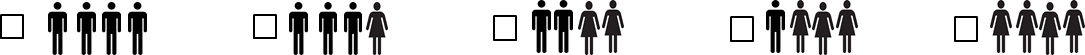 Tick the group(s) that most resembles your own:How old are the ones you coach? (you can choose more than one answer) 10 years old and younger              11 to 14 years old   15 to 18 years old                           older than 18  On average, how many children/youth participate in each of your sport sessions?  1 -10                              11- 20                             21- 30 31- 40                            other number: ________Have you previously undergone any training as a sport coach/sport trainer/P.E. teacher? Yes                                                             No  13.AIf yes, who was the provider of the previously sport training?  13.BIf yes, what was the topic of the previously sport training you attended?  13.CIf yes, what was the previous sport training date?Month_____    Year ______  13.DIf yes, please give a brief description on the sport training you received.Are some of the following topics related to your work as a sports coach? Which ones? (you can choose more than one answer) High performance sport		 Gender equality	 Health				 HIV/AIDS prevention	 Violence Prevention		               Employment skills Life skills		 Other(s): _________________________ Have you previously been trained in sport for development? Yes                                                               No  15.AIf yes, who was the provider of the previously sport for development traning you attended?  15.BIf yes, what was the topic of the previously sport for development training you attended?  15.CIf yes, what was the most previous sport for development tranining date?Month_____   Year ______  15.DIf yes, please give a brief description on the sport for development training:Section C: OutlookSection C: OutlookSection C: Outlook16.AWould you be interested in other sports-related training? Yes             No              I am not sure16.BIf yes to the above question, regarding interest in other sports-related training, please indicate what specific areas you are interested in:17.AAre you able to easily integrate the newly acquired facilitation skills (knowledge, drills) in your sporting activities on a regular basis? Yes                                               No 17.BBriefly explain your answer to the above question:18.How often do you think you will be able to use the newly acquired facilitation skills (knowledge, drills) in the sporting activities in your respective institutions/community? Daily        Twice a week     Once a month    Only during holidays     NeverSection D: Workshop Satisfaction Section D: Workshop Satisfaction Section D: Workshop Satisfaction Which parts of the workshop did you like best?What did you miss? What would you change or improve?Any further comments or recommendations?Totally disagreeDisagreeAgreeTotally agreeI have a better understanding of Sport for Development after completing the workshop, in comparison to before the workshop. The contents of the workshop were appropriate for the objective.I learnt about new things in the workshop.I enjoyed the dynamics of the workshop (e.g. atmosphere, relationships with other coaches and instructor, activities…).I would recommend the workshop to others interested in S4D and coaching.